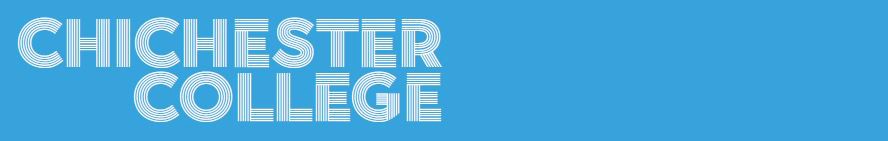 Welcome to Chichester CollegeDear Student,Thank you for choosing to study  L1 Beauty Therapy at Chichester College. I am the Study Programme Leader and I look forward to working with you over the next year.The first week of the course will be your induction. Timetables will not be available until this point. This week will give you the opportunity to get to know the other students on the course, as well as your lecturers and your student tutor.  We will also complete activities that introduce you to your course and help you confirm that it is right for you.You will enroll for your course on Tuesday the 5th of September. The time will be confirmed by an email that will be sent by Chichester College on August 1st. It is compulsory that you bring evidence of your GCSE results and photo ID to enroll.   Please complete the Student Profile (enclosed in this letter) and email me, along with a copy of your GCSE results by Friday 25th August (email address above).There is a £60.00 compulsory fee for course consumables that you will need to pay prior to enrolment. This fee can be paid via our online store from Monday 14th August 2023 as below. CCG Online Store (chichester.ac.uk) - Please be aware that the payee will need to register their details on the E-Store before they can pay the supplement.    Your course requires the purchase of uniform, you will find attached links to order this. Please order as soon as possible to guarantee delivery in time for start date.Your course also requires the purchase of kits, the order forms for your course will be sent to you once your conditional offer has been confirmed and once your GCSE results have been submitted to me on the email address above. The first week of your course will be Transition/Induction for two days only. Your first day is Wednesday 6th September, starting at 9:15 and finishing no later than 16.15.   Day 2 is Thursday 7th September commencing at 9.15 finishing no later than 16:15. On Wednesday 6th September please meet me in classroom B209, second floor, B block. If you have any queries regarding your course or need any assistance, please do not hesitate to contact me via my contact details in blue, above.Best wishes,Vicky CohmanStudy Programme Leader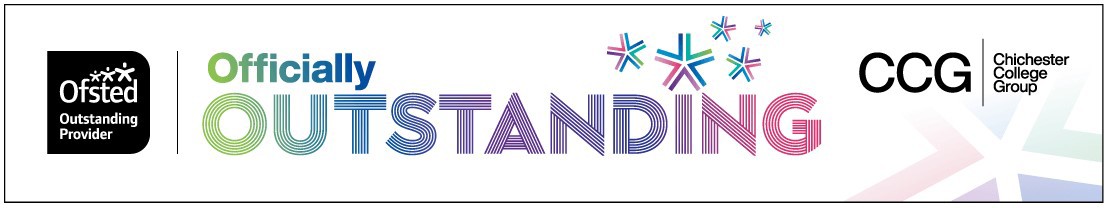 English and MathsAll students aged 16-18 years on a full-time course are required to update their English and Math’s skills if they do not hold a GCSE grade A/9-C/4 in both subjects. So please be aware that if you do not have these qualifications, you will be required to undertake a GCSE resit (or equivalent qualification) alongside your main program of study. This is compulsory and not optional. Please be aware that you cannot be awarded for one qualification without passing the other.Where will I be studying?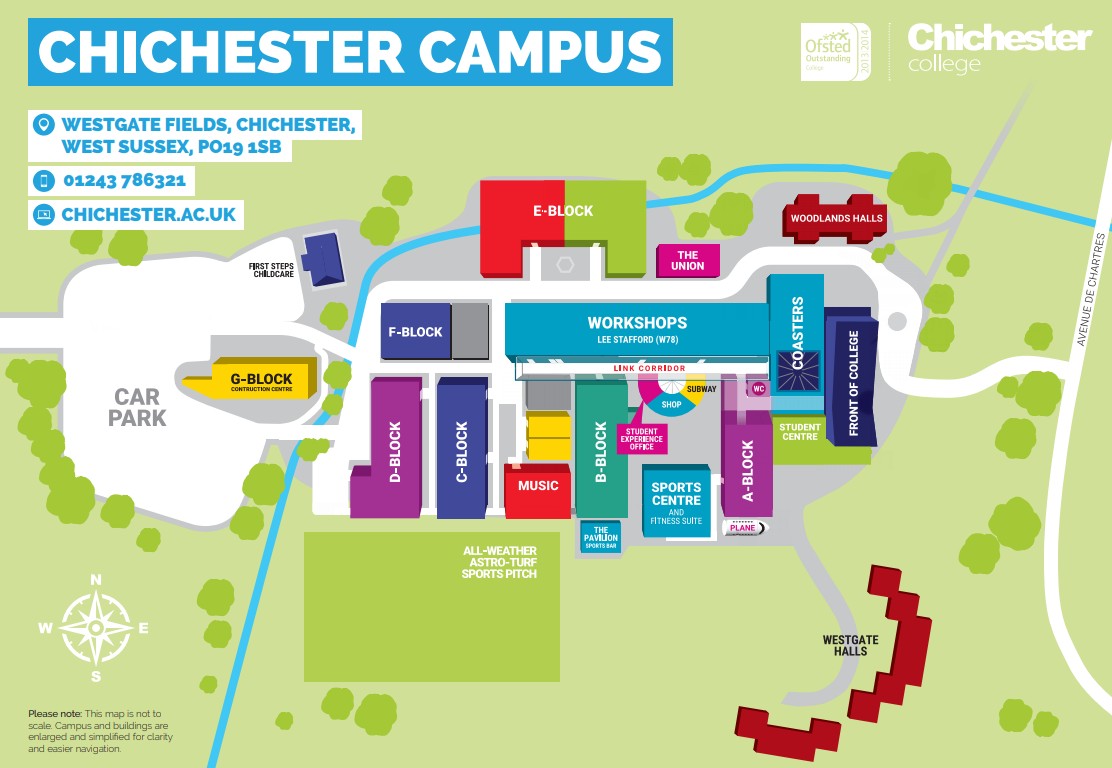 Are you ready to study Beauty Therapy?The beauty therapy industry sets a code of ethics which includes the wearing of a professional uniform. As not all students will have their uniform at the start of term, we ask students to follow our professional standards by having in place a pair of black trousers (NOT leggings or Jeans), black plain full length ‘T’ shirt and low heeled, closed in shoes (for health and safety purposes), such as those in the pics below.  We recommend purchasing these items from less expensive stores such as Primark, Tesco’s, Sainsbury’s, Peacocks, Amazon and New Look, as they are only for use until the course uniform is received.  If your uniform has arrived before your induction starts in September, then please wear your uniform to induction. If you are applying for student finance, please do this as early as possible, so that we can order your uniform for you as soon as possible. You can apply for finance as early as the end of June 2023.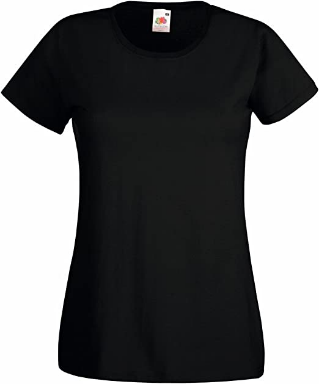 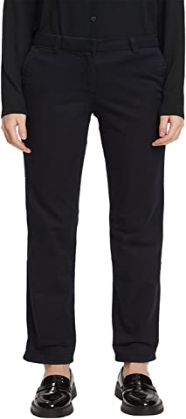 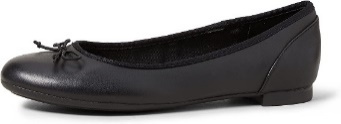 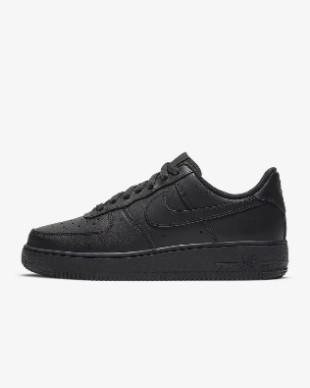 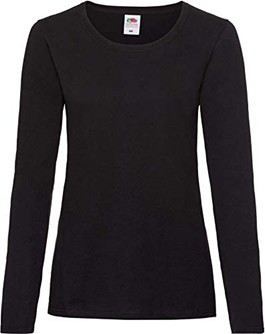 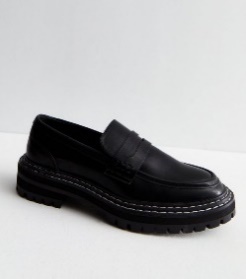 During the course, long hair must be tied up at all times whilst in the salons for both professionalisms, as well as for hygiene purposes. Long ponytails need to be in a bun or braided.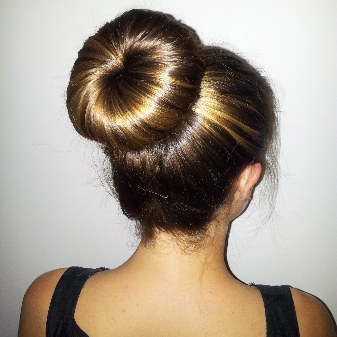 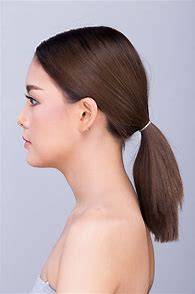 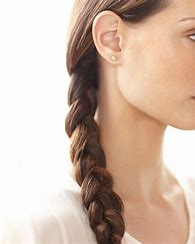 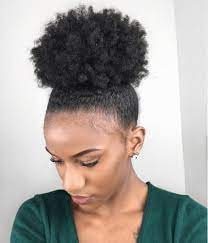 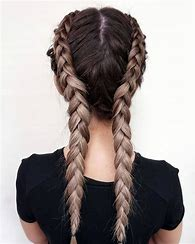 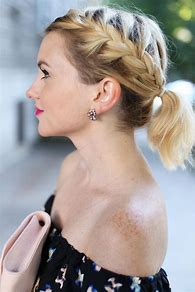 Facial piercings – our awarding bodies for Beauty Therapy do not allow face piercings and they only allow one small pair of studs in the ear lobe to be worn. To stop a piercing closing up, we advise you to purchase some skin toned retainers such as in the picture below.    Nail Extensions and Eyelash Extensions are not allowed for the reasons stated below.  Students are required to work on each other for manicures and eye treatments and this cannot occur if someone is wearing false lashes or false nails.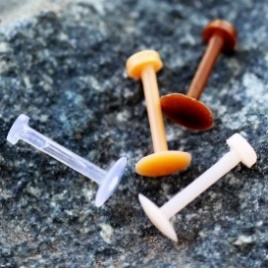 False nails are unhygienic and harbor bacteria, some clients may be allergic to acrylic, or nail varnish and long nails also scratch clients and make it hard to perform detailed work.The awarding bodies we use to assess our students do not allow false nails or eyelashes (for further information on this please speak to your course manager). If a student has these on, they will fail a practical exam.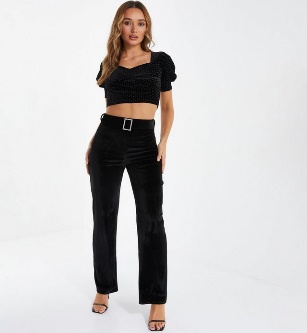 This look is not professional, safe or hygienic and students will not be allowed to enter the salons/studios presented in this way.New tattoos and new piercings (anywhere on the body) should be avoided whilst studying on beauty or makeup courses, as these have a healing time of up to 6 weeks, which means you cannot participate in practical, and we cannot pair you with a partner.  Please save any new tattoos or piercings you would like to get until the summer holidays, when they have time to heal fully.Your course uniform.Beauty courses will wear the following uniform: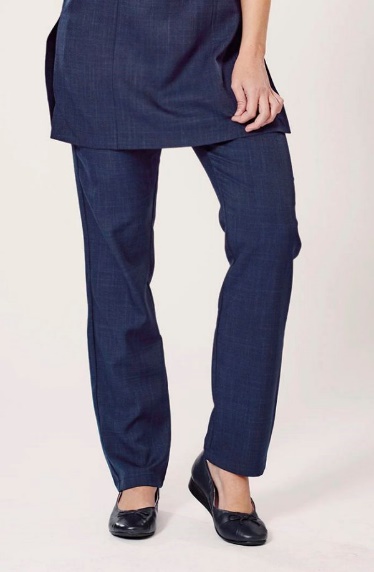 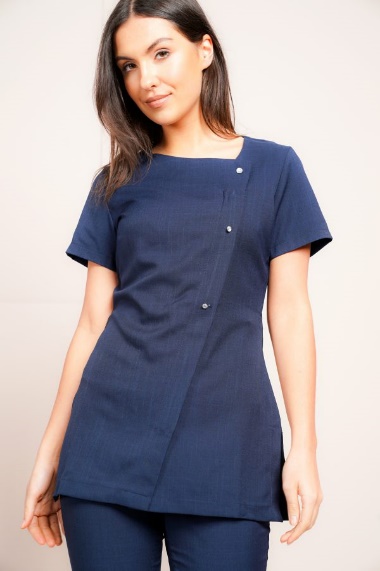 Hair and Makeup courses will wear the following tunic, with your own supplied plain black, full-length trousers or leggings (not jeans):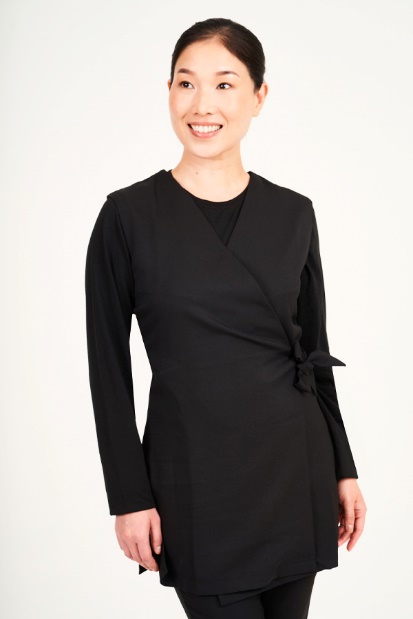 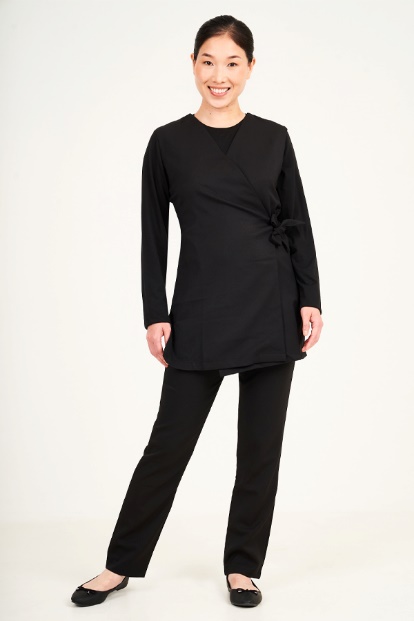 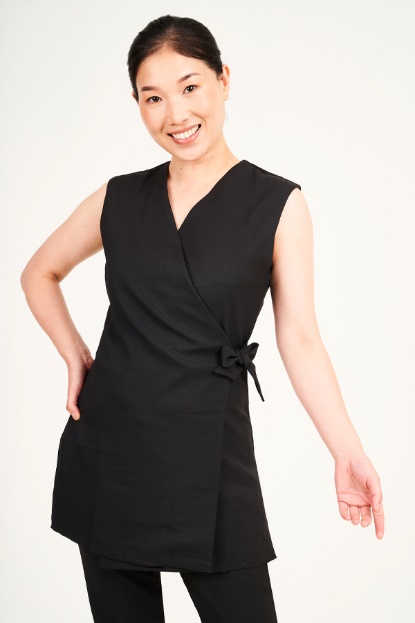 The tunic and trousers for both courses may be worn with a long sleeve, plain black t-shirt underneath in colder weather. Your shoes must be plain black low heeled, closed in toes, shoes or trainers (no other colours on the logo, laces or soles):If you would like to apply for financial support to help with the costs of your studies, please see the information below: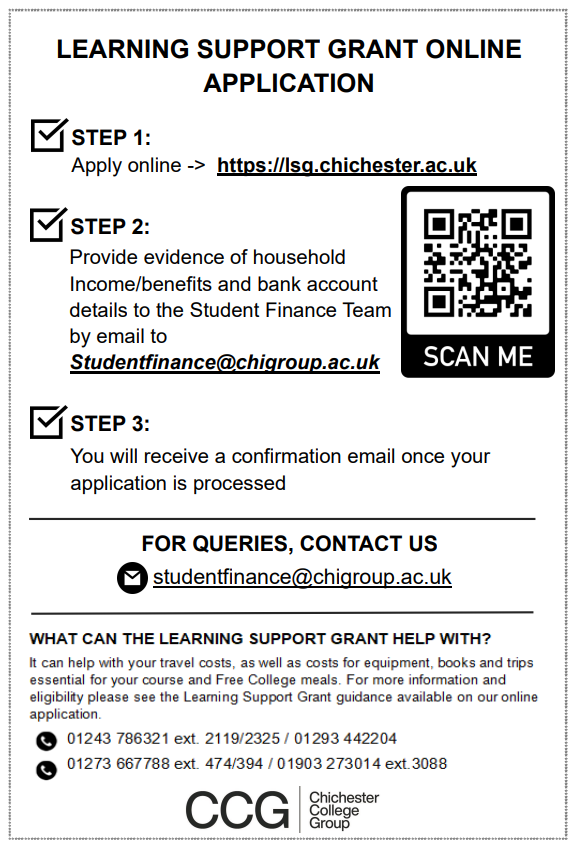 